Please PrintApplicant InformationBaylor I.D. # ______________________Minor: _________________     Current Classification: __________________________Date of Birth: ___________________     U.S. Citizen? ______________________For what career or professional occupation are you preparing? ____________________________________________________________________________________________________________________________________________Attach a short one-page essay explaining interest in the major, future plans, and reasons for seeking funding. 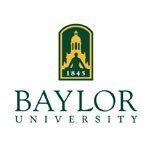 Department of EnglishBaylor University Application for ScholarshipFull Name:Date:LastFirstM.I.Address:Street AddressApartment/Unit #CityStateZIP CodePhone:EmailGPA Current: GPA Cumulative.:Major: